Bardzo proszę o przepisanie poniższej notatki.Stunde							den 21. AprilThema: Urlaubsziele.der Urlaub – urlopdas Ziel – e, celdas Urlabsziel-e, cel urlopuder Sommer - lato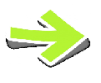 Wohin möchtest du fahren? Dokąd chcesz pojechać? Ich möchte an die Ostsee fahren. Chcępojechać nad Morze Bałtyckie.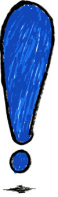  Odpowiadając na pytanie Wohin? (Dokąd?) używamy różnych przyimków (nach, in, an), a rzeczownik odmieniamy w bierniku.     SKRÓTY :        an das => ans		in das => insIch habe Lust, …. zu …    - Mam ochotę …Ich habe Lust, nach England zu fahren. Mam ochotę jechać do Anglii.Ich habe keine Lust, … zu … - Nie mam ochoty …Ich habe keine Lust, ins Gebirge zu fahren. Nie mam ochoty jechać w góry.Zwróć uwagę na budowę powyższych zdań. Po tych wyrażeniach używamy konstrukcji „zu” + bezokolicznik (zu dajemy bezpośrednio przed czasownikiem). Po przecinku nie ma osoby i nie odmieniamy czasownika.denn – bo, ponieważ => SZYK PROSTY  ( podmiot + orzeczenie + reszta   
                                            zdania )weil – bo, ponieważ  => SZYK KOŃCOWY ( orzeczenie -odmieniony 
                                            czasownik przesuwamy na koniec zdania)Warum? Dlaczego? Warum fährst du nach London?  Dlaczego jedziesz do Londynu? Ich fahre nach London, denn ich will Englisch lernen. Ich fahre nach Londown, weil ich Englisch lernen will. 